 Öffentliche und Schulbibliothek !!!!Unsere Spielregale der Spielethek platzen aus allen Nähten und die Kapazitäten der Pfarre Bürmoos sind ausgeschöpft.Im Zuge des Umbaus der Schule und deren Neugestaltung schließen sich im Interesse unserer Kinder und Jugendlichen Schulbibliothek und Ludothek zusammen.Wir freuen uns darauf, denn wir wissen:Spielen und Lesen bringen Farbe ins Leben und vertreiben Langeweile!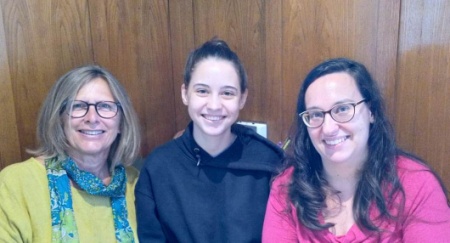           Email: ludo.buermoos@gmail.com„Gut Ding braucht Weile“, darum bitten wir EUCH, alle entlehnten Spiele, die noch in den Familien unterwegs sind, zurück zu bringen! Damit uns das gut gelingt, ist die LUDO bis zur Schließung am 25. April               jeden Dienstag von 15-18 Uhr geöffnet. (ausgenommen Osterferien)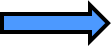 Danke für euer Verständnis, dass Spiele erst wieder mit derEröffnung der NEUEN Öffentlichen und Schulbibliothek mit Spielethek ausgeborgt werden können!            Terminvorschau: geplantes Spielefest zum LUDO-Abschied am 3. Juni 2023